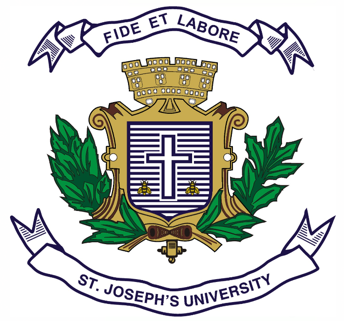 ST. JOSEPH’S UNIVERSITY, BENGALURU-27BA ENGLISH – IV SEMESTERSEMESTER EXAMINATION: OCTOBER 2023(Examination conducted in November / December 2023)CE422: Communicative English IV(For current batch students only)Time: 2 Hours								    Max Marks: 60This paper contains TWO printed pages and THREE partsPART-AAnswer ALL of the following questions in 5–8 lines each.                          (3x5=15)Draw a syntax tree for the following sentence: The red, plump cat with the sharpest claws on earth killed the rat.  What are the different meanings/ambiguities that this sentence offers you: “The girl hit the man with a long, red cane.” Explain.Read this sentence: “The red kraka billated the little ant.” What do you think the words “kraka” and “billated” mean? How did you arrive at your guesses?PART-BB.  Answer ANY THREE of the following questions in 100–150 words each. (3x10=30)Imagine that Pnin teaches you, and that you had to write an evaluation of him on the student portal in order to get your hall ticket. What would you write? Substantiate your comments with instances from the text.Based on your reading of features this year, what have you been able to understand about the primary differences between newspaper and magazine features. Provide instances from your attempt at writing a feature to further substantiate your point.Look at the following book covers for Vladimir Nabokov’s Pnin. Which cover do you think suits the book best? Why?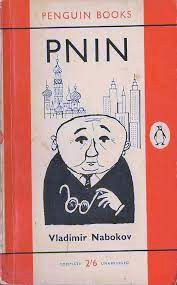 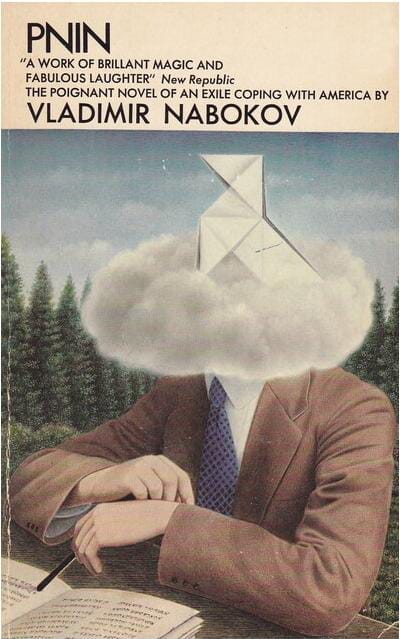 While talking about Ann Patchett’s essay collection These Precious Days, Yvonne Conza says: “Patchett calls for an embrace of life’s unpredictability and brings forth the brilliance that can be found in such imperfection.” Do you think that this is true of your reading of Patchett also? Explain.PART- CThe following is an edited excerpt from Holly Black’s The Cruel Prince. Read it carefully and write a short story for children that begins with the following lines. Your answer should not exceed 250 words.				   	   (15 marks)Vivi was different from other big sisters, but since seven-year-old Jude and Taryn were identical twins, they were different from other children, too. Sometimes Jude noticed the way the neighborhood kids avoided Vivi or the way their parents talked about her in low, worried voices. Jude didn’t think it was anything important. Grown-ups were always worried, always whispering.****